Series of vocational qualification certificate ____________ No _____________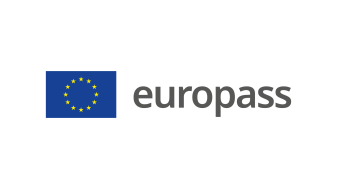 Supplement to vocational qualification certificate(*)Latvia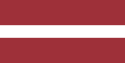 1. Title of the vocational qualification certificate(1)☐Atestāts par arodizglītību☐Profesionālās kvalifikācijas apliecībaProfesionālā kvalifikācija: Kokvedēja automobiļa vadītājs(1) in the original language2. Translation of the title of the vocational qualification certificate(2)☐A certificate of vocational basic education☐A vocational qualification certificateVocational qualification: Timber lorry driver**; Timber hauler driver*** (2)If applicable. This translation has no legal status.3. Competence profileA timber lorry driver loads and transports wood products in the timber lorry from the stockyards in the forest to the processing sites, carries out maintenance and simple repairs on the timber lorry. Has acquired the competences required to perform the following professional duties and tasks:3.1. Planning the transport of timber products using a timber lorry: evaluate the work assignment; choose the optimal sequence of works; determine the most appropriate transport route; assess occupational safety risks in the workplace; identify the type of wood products specified in the transport task.3.2. Performing handling operations with a manipulator: secure the timber lorry before loading timber products with the manipulator; load timber products with the manipulator; estimate the weight of the load of timber products; estimate the volume of timber products in the timber lorry and the residue in the stackyard; secure the load of timber products in the timber lorry; clean up the workplace on the road after loading timber products.3.3. Driving a timber lorry: prepare transport documents and load reports for timber products; drive the timber lorry; perform precise manoeuvres with the timber lorry; use the optional equipment of the timber lorry.3.4. Maintaining the roadworthiness of the timber lorry:  carry out an assessment of the roadworthiness of the timber lorry; assess the sufficiency of fuel and other technical fluids; carry out simple repairs to the timber lorry; use oil absorbents.Additional competences:<<To be completed by the education institution>>;...;...;...4. Employment opportunities in line with the vocational qualification(3)4. Employment opportunities in line with the vocational qualification(3)(3) If possible(3) If possible5. Description of the vocational qualification certificate5. Description of the vocational qualification certificateName and status of the body issuing the vocational qualification certificateNational authority providing recognition of the vocational qualification certificate<<Full name, address, telephone number, website address; e-mail address of the issuing body. Legal status of the issuing body>>Ministry of Education and Science of the Republic of Latvia, website: www.izm.gov.lvLevel of the vocational qualification certificate(national or international)Assessment scale/Assessment attesting fulfilment of the requirementsState-recognised document, corresponding to the third level of the Latvian Qualifications Framework (LQF 3) and the third level of the European Qualifications Framework (EQF 3).A mark of at least "average - 5" in the vocational qualification examination(using a 10-point scale).Access to the next level of educationInternational treaties or agreementsA certificate of vocational basic education or secondary education enables further education at LQF level 4/ EQF level 4.<<If applicable. To be completed by the education institution in case international treaties or agreements provide for the issue of additional certificates. If not applicable, delete comment>>Legal basisLegal basisVocational Education Law (Section 6)Vocational Education Law (Section 6)6. Means of obtaining the vocational qualification certificate6. Means of obtaining the vocational qualification certificate6. Means of obtaining the vocational qualification certificate6. Means of obtaining the vocational qualification certificate☐Formal education:☐ Full-time☐ Full-time (work-based training)☐ Part-time☐Formal education:☐ Full-time☐ Full-time (work-based training)☐ Part-time☐Education acquired outside the formal education system☐Education acquired outside the formal education systemTotal duration of training**** (hours/years) _______________Total duration of training**** (hours/years) _______________Total duration of training**** (hours/years) _______________Total duration of training**** (hours/years) _______________A: Description of the vocational training receivedB: Percentage of total (100%) programmeB: Percentage of total (100%) programmeC: Duration (hours/weeks)Part of the education programme completed in the education institution<<Indicate the amount (%) of the programme completed on the premises of the education institution>><<Indicate the amount (%) of the programme completed on the premises of the education institution>><<Indicate the amount (in hours or training weeks) of the programme completed on the premises of the education institution>>Part of the education programme completed in workplace internship, including work-based training<<Indicate the amount (%) of the programme completed outside the premises of the education institution,i.e. practical training in enterprises, workplace internships, work-based training>><<Indicate the amount (%) of the programme completed outside the premises of the education institution,i.e. practical training in enterprises, workplace internships, work-based training>><<Indicate the amount (in hours or training weeks) of the programme completed outside the premises of the education institution,i.e. practical training in enterprises, workplace internships, work-based training>>**** Applicable to formal education.Further information available at:www.izm.gov.lvhttps://registri.visc.gov.lv/profizglitiba/nks_stand_saraksts_mk_not_626.shtmlNational Information Centre:National Europass Centre in Latvia, http://www.europass.lv/**** Applicable to formal education.Further information available at:www.izm.gov.lvhttps://registri.visc.gov.lv/profizglitiba/nks_stand_saraksts_mk_not_626.shtmlNational Information Centre:National Europass Centre in Latvia, http://www.europass.lv/**** Applicable to formal education.Further information available at:www.izm.gov.lvhttps://registri.visc.gov.lv/profizglitiba/nks_stand_saraksts_mk_not_626.shtmlNational Information Centre:National Europass Centre in Latvia, http://www.europass.lv/**** Applicable to formal education.Further information available at:www.izm.gov.lvhttps://registri.visc.gov.lv/profizglitiba/nks_stand_saraksts_mk_not_626.shtmlNational Information Centre:National Europass Centre in Latvia, http://www.europass.lv/